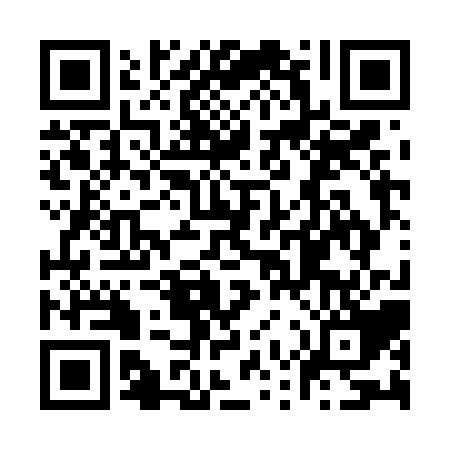 Ramadan times for Gobabeb, NamibiaMon 11 Mar 2024 - Wed 10 Apr 2024High Latitude Method: NonePrayer Calculation Method: Muslim World LeagueAsar Calculation Method: ShafiPrayer times provided by https://www.salahtimes.comDateDayFajrSuhurSunriseDhuhrAsrIftarMaghribIsha11Mon5:445:447:001:104:377:197:198:3012Tue5:455:457:001:094:367:187:188:2913Wed5:455:457:011:094:367:177:178:2814Thu5:465:467:011:094:367:167:168:2715Fri5:465:467:021:094:357:157:158:2616Sat5:475:477:021:084:357:147:148:2517Sun5:475:477:031:084:347:137:138:2418Mon5:485:487:031:084:347:127:128:2319Tue5:485:487:031:074:337:117:118:2220Wed5:495:497:041:074:337:107:108:2121Thu5:495:497:041:074:327:097:098:2022Fri5:495:497:041:074:327:087:088:1923Sat5:505:507:051:064:317:077:078:1824Sun5:505:507:051:064:317:067:068:1725Mon5:515:517:061:064:307:057:058:1626Tue5:515:517:061:054:307:047:048:1527Wed5:515:517:061:054:297:037:038:1428Thu5:525:527:071:054:297:027:028:1329Fri5:525:527:071:044:287:017:018:1230Sat5:535:537:081:044:287:017:018:1131Sun5:535:537:081:044:277:007:008:101Mon5:535:537:081:044:276:596:598:092Tue5:545:547:091:034:266:586:588:083Wed5:545:547:091:034:256:576:578:074Thu5:545:547:091:034:256:566:568:065Fri5:555:557:101:024:246:556:558:056Sat5:555:557:101:024:246:546:548:057Sun5:555:557:111:024:236:536:538:048Mon5:565:567:111:024:226:526:528:039Tue5:565:567:111:014:226:516:518:0210Wed5:565:567:121:014:216:506:508:01